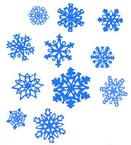        Snowflakes      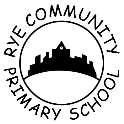 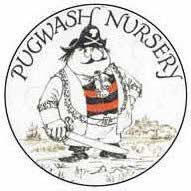 Dear Parents and CarersHelp us to fill our foyer with snowflakes!We are taking part in the Sara Lee Trust Snowflake Campaign this year which raises funds for the care and support of local people living with cancer and other life threatening illnesses.On Thursday 30th November the PTA will be holding a workshop in the Children’s Centre from 3.00 - 4.00p.m.  Parents can go along with their children to decorate a snowflake for a donation of 50p.  The snowflakes will then be hung in the school foyer and returned to children before Christmas to take home. We hope you can join us!Kind RegardsThe School Office       Snowflakes      Dear Parents and CarersHelp us to fill our foyer with snowflakes!We are taking part in the Sara Lee Trust Snowflake Campaign this year which raises funds for the care and support of local people living with cancer and other life threatening illnesses.On Thursday 30th November the PTA will be holding a workshop in the Children’s Centre from 3.00 - 4.00p.m.  Parents can go along with their children to decorate a snowflake for a donation of 50p.  The snowflakes will then be hung in the school foyer and returned to children before Christmas to take home. We hope you can join us!Kind RegardsThe School Office